Supplementary Appendix for “Threats and the Public Constraint on Military Spending”Contents  Full Regression Results from Manuscript Figures Comparison of Sample with Italian Census on Key Demographics https://ec.europa.eu/eurostat/de/data/database?node_code=demo_r_d2jan* Comparison 2021 EurobarometerDistribution of Unidimensional Dependent VariablesFigure A1: Distribution of Dependent VariablesAnalysis of Attrition Between WavesBalance Across Treatment Conditions Results of Other Preregistered Hypotheses  Interaction with Unreported TreatmentOur survey included two treatments (see Section 5). In this section, we demonstrate that the treatment that we did not report in the manuscript does not significantly alter the treatment that is the centerpiece of our study. Figure A2 presents the marginal effects of the threat treatment at each level of the debt information treatment. In each case, the threat treat treatment is significant under both conditions. Further, there is no statistically significant difference across the unreported debt information treatment. As such, the unreported treatment poses no threat to our initial inferences. Manipulation Check(s)We attempted to test if our treatment is priming threat perception by asking respondents in the control and treatment group of Wave 1 to assess the probability that Italy would experience war: 
“In the next five years, what is the probability that Italy will be involved in a war?” The treatment was not statistically different across the threat treatment conditions. In retrospect, this was a poorly designed manipulation check as it is difficult for the average citizen to assess the probability of war without an appropriate anchor. Further, the threat can move outcomes less extreme than rare interstate war.  The failure of our manipulation check raises the question if our treatment is in fact increasing perceptions of an external threat, or some other, unidentified, factor that is moving support for military spending. To counter this concern, we present the results of another threat-related outcome, support for increasing military cooperation with NATO. After our questions about military spending, we asked our respondents: “Do you think the amount of military cooperation with the United States and other NATO members should be increased, decreased, or remain the same?” A difference of means test in Table A9 demonstrates a significant difference in the two conditions. Those who received our threat treatment are more likely to agree to NATO cooperation on a 5-value scale (0-4, significantly reduce NATO cooperation - significantly increase NATO cooperation). We hope this gives the reader more confidence that the treatment is having its intended effect. IIA Assumption of Multinomial Logit ModelsA key assumption of Multinomial Logit models is the Independence of Irrelevant Alternatives (IIA). Multinomial Logit models assume that the probability of choosing one alternative relative to another one is not affected by the inclusion or exclusion of an additional alternative. One way to validate the IIA assumption is the Huasman and McFadden test, which is a comparison of parameter estimates between a model including all of the alternatives and subset models that omit one of the alternatives. Under the IIA assumption, parameter estimates of an alternative are the same in different models. Results are shown in Table A10 and Table A11.    Disaggregated Military Spending OutcomesIn addition to asking about preferences for increasing overall defense spending, we also asked our respondents to fill out the matrix presented in Figure A3.  It asks repondents about decreases and increases in four categories of military spending: Personnel, Equipment, Operating and Maintenance, and Military Infrastructure. We present the estimated coefficients from four models each regressing the threat treatment on one of the four military spending categories in Figure A4. Works CitedHausman, J., & McFadden, D. (1984). Specification tests for the multinomial logit model. Econometrica: Journal of the econometric society, 1219-1240.Table A1: Full Regression Results in OLS and Ordered Probit for the unidimensional model (Wave 1)Table A1: Full Regression Results in OLS and Ordered Probit for the unidimensional model (Wave 1)Table A1: Full Regression Results in OLS and Ordered Probit for the unidimensional model (Wave 1)Table A1: Full Regression Results in OLS and Ordered Probit for the unidimensional model (Wave 1)Table A1: Full Regression Results in OLS and Ordered Probit for the unidimensional model (Wave 1)Table A1: Full Regression Results in OLS and Ordered Probit for the unidimensional model (Wave 1)Table A1: Full Regression Results in OLS and Ordered Probit for the unidimensional model (Wave 1)(1)(2)(3)(4)(5)(6)OLSOrdered ProbitOLSOrdered ProbitOLSOrdered ProbitVARIABLESDefense SpendingDefense SpendingEducation SpendingEducation SpendingInfrast. SpendingInfrast. SpendingThreat Treatment0.210***0.186***0.08030.09540.0997*0.116*(0.0573)(0.0535)(0.0508)(0.0559)(0.0497)(0.0547)Constant1.951***3.044***2.874***(0.0422)(0.0364)(0.0358)N1,5441,5441,5441,5441,5441,544Robust standard errors in parentheses*** p<0.001, ** p<0.01, * p<0.05Robust standard errors in parentheses*** p<0.001, ** p<0.01, * p<0.05Robust standard errors in parentheses*** p<0.001, ** p<0.01, * p<0.05Robust standard errors in parentheses*** p<0.001, ** p<0.01, * p<0.05Robust standard errors in parentheses*** p<0.001, ** p<0.01, * p<0.05Robust standard errors in parentheses*** p<0.001, ** p<0.01, * p<0.05Robust standard errors in parentheses*** p<0.001, ** p<0.01, * p<0.05Table A2: Full Regression Results in OLS and Ordered Probit for the unidimensional model (Wave 1 and Wave 2) Table A2: Full Regression Results in OLS and Ordered Probit for the unidimensional model (Wave 1 and Wave 2) Table A2: Full Regression Results in OLS and Ordered Probit for the unidimensional model (Wave 1 and Wave 2) Table A2: Full Regression Results in OLS and Ordered Probit for the unidimensional model (Wave 1 and Wave 2) Table A2: Full Regression Results in OLS and Ordered Probit for the unidimensional model (Wave 1 and Wave 2) Table A2: Full Regression Results in OLS and Ordered Probit for the unidimensional model (Wave 1 and Wave 2) Table A2: Full Regression Results in OLS and Ordered Probit for the unidimensional model (Wave 1 and Wave 2) (1)(2)(3)(4)(5)(6)OLSOrdered ProbitOLSOrdered ProbitOLSOrdered ProbitVARIABLESDefense SpendingDefense SpendingEducation SpendingEducation SpendingInfrast. SpendingInfrast. SpendingPost Invasion0.102*0.0864*-0.0565-0.0627-0.0574-0.0622(0.0552)(0.0499)(0.0441)(0.0462)(0.0483)(0.0511)Constant1.919***3.025***2.868***(0.0477)(0.0412)(0.0405)Observations1,1701,1701,1701,1701,1701,170Robust standard errors in parentheses clustered by respondent *** p<0.01, ** p<0.05, * p<0.10Robust standard errors in parentheses clustered by respondent *** p<0.01, ** p<0.05, * p<0.10Robust standard errors in parentheses clustered by respondent *** p<0.01, ** p<0.05, * p<0.10Robust standard errors in parentheses clustered by respondent *** p<0.01, ** p<0.05, * p<0.10Robust standard errors in parentheses clustered by respondent *** p<0.01, ** p<0.05, * p<0.10Robust standard errors in parentheses clustered by respondent *** p<0.01, ** p<0.05, * p<0.10Robust standard errors in parentheses clustered by respondent *** p<0.01, ** p<0.05, * p<0.10Table A3: Multinomial logit models of budgetary trade-offs (Wave 1 and Wave 2)Table A3: Multinomial logit models of budgetary trade-offs (Wave 1 and Wave 2)Table A3: Multinomial logit models of budgetary trade-offs (Wave 1 and Wave 2)Table A3: Multinomial logit models of budgetary trade-offs (Wave 1 and Wave 2)Table A3: Multinomial logit models of budgetary trade-offs (Wave 1 and Wave 2)Model 1Model 1Model 2Model 2Increase TaxesMilitary Spending CutsDomestic Spending CutsMilitary Spending CutsWave 20.539*-0.1220.0873-0.299**(0.223)(0.126)(0.158)(0.107)Constant-1.403***1.330***-0.791***0.690***(0.207)(0.104)(0.137)(0.0935)N1,1701,1701,1701,170Standard errors clustered by respondent in parentheses.*** p<0.001, ** p<0.01, * p<0.05Standard errors clustered by respondent in parentheses.*** p<0.001, ** p<0.01, * p<0.05Standard errors clustered by respondent in parentheses.*** p<0.001, ** p<0.01, * p<0.05Standard errors clustered by respondent in parentheses.*** p<0.001, ** p<0.01, * p<0.05Standard errors clustered by respondent in parentheses.*** p<0.001, ** p<0.01, * p<0.05Table A4: Comparison of the sample with the Italian censusTable A4: Comparison of the sample with the Italian censusTable A4: Comparison of the sample with the Italian censusItaly euroStat/EurobarometerSampleSex (%)Female50.27%51.10Age (%)18-2918.21%17.75%30-3917.21%17.36%40-4922.44%22.28%50-5923.64%23.83%60+18.49%18.78%Region (%)Nord-Ovest26.50%27.14%Sud23.39%22.73%Isole11.04%11.72%Nord-Est19.33%18.98%Centro19.76%19.43%Left-Rightmean of 0-10 scale*5.305.53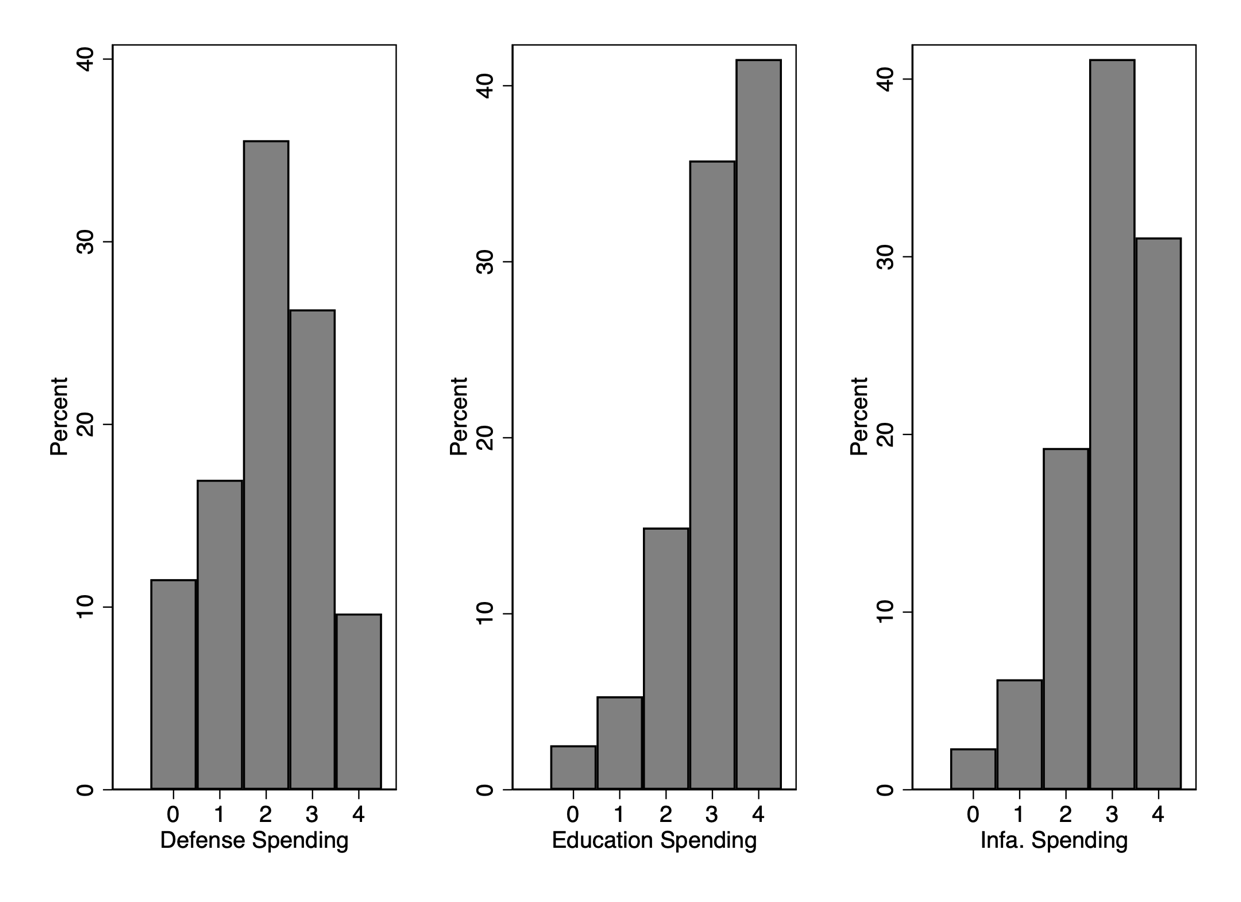 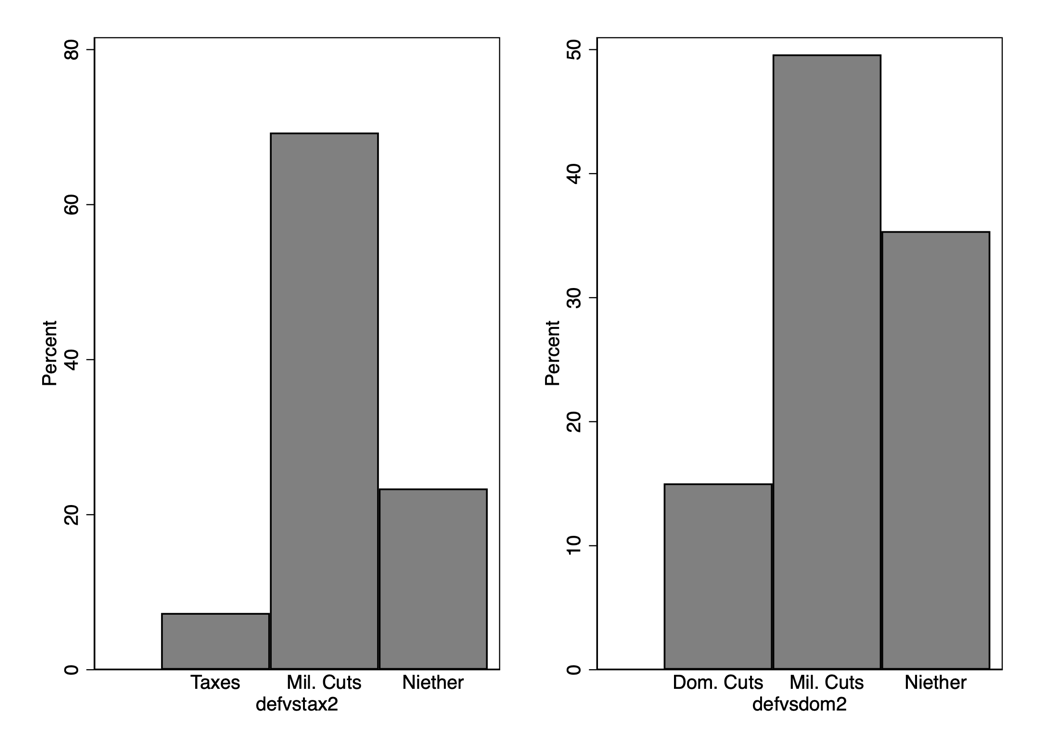 Table A5: Analysis of AttritionTable A5: Analysis of AttritionTable A5: Analysis of AttritionVariable (Statistic)Wave 2 ContactedWave 2 Not RecontactedObservations823184Female (mean)0.540.53Age (mean)45.342.1Partisanship (mean)5.55.5Region - meanCentro.21.23Isole.12.08Nord-Est.19.21Nord-Ovest.27.26Sud.22.22Table A6: Balance Across Treatment and Control in Initial ExperimentTable A6: Balance Across Treatment and Control in Initial ExperimentTable A6: Balance Across Treatment and Control in Initial ExperimentVariable (Statistic)Control ThreatTreatmentObservations772772Female (mean)0.500.53Age (mean)45.745.3Partisanship (mean)5.65.5Region - meanCentro0.190.20Isole0.120.12Nord-Est0.190.18Nord-Ovest.270.27Sud.23.22Table A7: Results of other hypothesesTable A7: Results of other hypothesesTable A7: Results of other hypothesesTable A7: Results of other hypothesesTable A7: Results of other hypothesesTable A7: Results of other hypotheses(1)(2)(3)(4)(5)H1H2H3H4H6VARIABLESDefense SpendingDefense SpendingDefense SpendingDefense SpendingDefense SpendingDebt Info Treatment0.06000.0660-0.1700.03720.0531(0.0575)(0.0820)(0.126)(0.0642)(0.0845)Correctness of Debt Burden  -0.000885(0.00150)Debt Info Treatment X Correctness of Debt Burden  -0.000275(0.00214)Left Right 0.0645***(0.0175)Debt Info Treatment X Left Right0.0510*(0.0249)Unemployed0.0678(0.106)Debt Info Treatment X Unemployed0.117(0.145)Threat Treatment0.200*(0.0817)Debt Info Treatment XThreat Treatment0.0209(0.115)Constant2.026***2.050***1.733***2.013***1.924***(0.0409)(0.0582)(0.0889)(0.0454)(0.0603)Observations1,5441,5441,5441,5441,544Robust standard errors in parentheses*** p<0.001, ** p<0.01, * p<0.05Robust standard errors in parentheses*** p<0.001, ** p<0.01, * p<0.05Robust standard errors in parentheses*** p<0.001, ** p<0.01, * p<0.05Robust standard errors in parentheses*** p<0.001, ** p<0.01, * p<0.05Robust standard errors in parentheses*** p<0.001, ** p<0.01, * p<0.05Robust standard errors in parentheses*** p<0.001, ** p<0.01, * p<0.05Figure A2: Marginal Effects of the Treat Treatment Across the Unreported Debt TreatmentFigure A2: Marginal Effects of the Treat Treatment Across the Unreported Debt TreatmentMarginal Effect of Threat on Military Spending 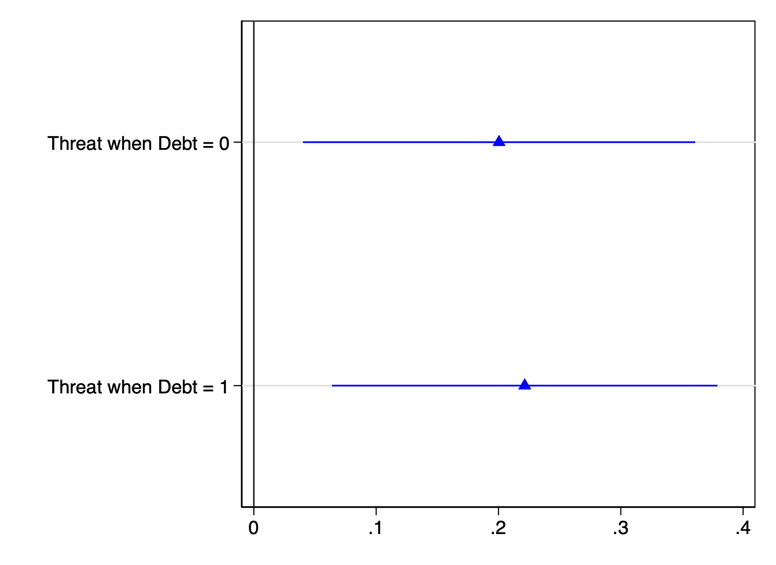 Marginal Effect of Threat on Military Spending (b)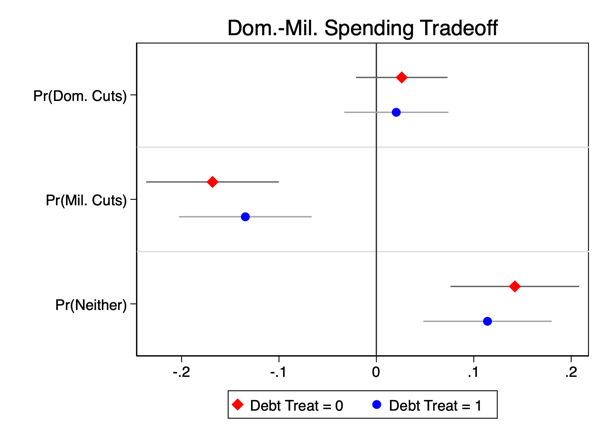 (c)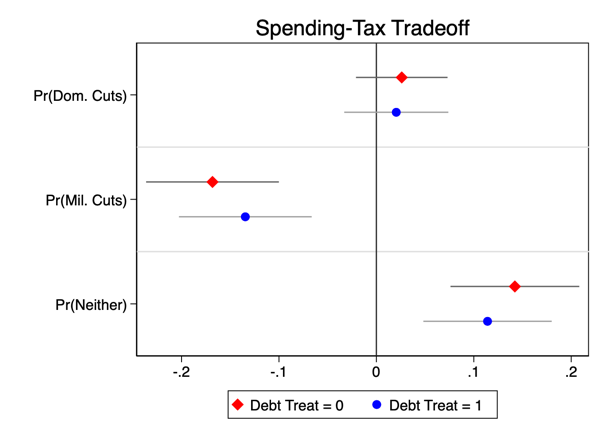 Panel (a) presents the marginal effects of the threat treatment on the unidimensional military spending variable. Panel (b) presents the marginal effects resulting from the multinomial logit estimating support for military spending cuts in a trade-off with domestic spending cuts.Panel (c) presents the marginal effects resulting from the multinomial logit estimating support for military spending cuts in a trade-off with tax increases.Panel (a) presents the marginal effects of the threat treatment on the unidimensional military spending variable. Panel (b) presents the marginal effects resulting from the multinomial logit estimating support for military spending cuts in a trade-off with domestic spending cuts.Panel (c) presents the marginal effects resulting from the multinomial logit estimating support for military spending cuts in a trade-off with tax increases.Table A8: Threat Treatment and War Probability AssessmentTable A8: Threat Treatment and War Probability AssessmentTable A8: Threat Treatment and War Probability AssessmentTreatment GroupWar ProbabilityMeanWar Probability SDTreated26.1325.91Untreated26.5524.37Table A9: Support for NATO Cooperation Table A9: Support for NATO Cooperation Table A9: Support for NATO Cooperation Treatment GroupNATO CooperationMeanNATO CooperationSDTreated1.979***0.91Untreated1.740.97***p<.001***p<.001***p<.001Table A10: Hausman Test – Experimental Test Table A10: Hausman Test – Experimental Test Table A10: Hausman Test – Experimental Test Omitted CategoryChi2P>Chi20 – Tax-0.000.1 – Military Spending0.0001.002 – Neither0.000.0 – Spending Cuts-0.000.1 – Military Spending0.0001.002 – Neither0.0001.00Note that a significant test is evidence against the H0 that the outcomes are independent of other alternatives. A negative chi2<0 indicates that IIA has not been violated (Huasman and McFadden 1984, p1226)Note that a significant test is evidence against the H0 that the outcomes are independent of other alternatives. A negative chi2<0 indicates that IIA has not been violated (Huasman and McFadden 1984, p1226)Note that a significant test is evidence against the H0 that the outcomes are independent of other alternatives. A negative chi2<0 indicates that IIA has not been violated (Huasman and McFadden 1984, p1226)Table A11: Hausman Test – Pre/Post Invasion Test Table A11: Hausman Test – Pre/Post Invasion Test Table A11: Hausman Test – Pre/Post Invasion Test Omitted CategoryChi2P>Chi20 – Tax-0.000.1 – Military Spending0.0001.002 – Neither-0.000.0 – Spending Cuts-0.000.1 – Military Spending-0.000.2 – Neither-0.000.Note that a significant test is evidence against the H0 that the outcomes are independent of other alternatives. A negative chi2<0 indicates that IIA has not been violated (Huasman and McFadden 1984, p1226)Note that a significant test is evidence against the H0 that the outcomes are independent of other alternatives. A negative chi2<0 indicates that IIA has not been violated (Huasman and McFadden 1984, p1226)Note that a significant test is evidence against the H0 that the outcomes are independent of other alternatives. A negative chi2<0 indicates that IIA has not been violated (Huasman and McFadden 1984, p1226)Figure A3: Disaggregated Military Spending Question 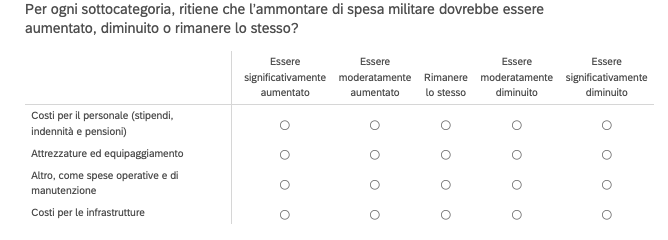 Figure A4: Effect of Threat Treatment on Disaggregated Military Spending Preferences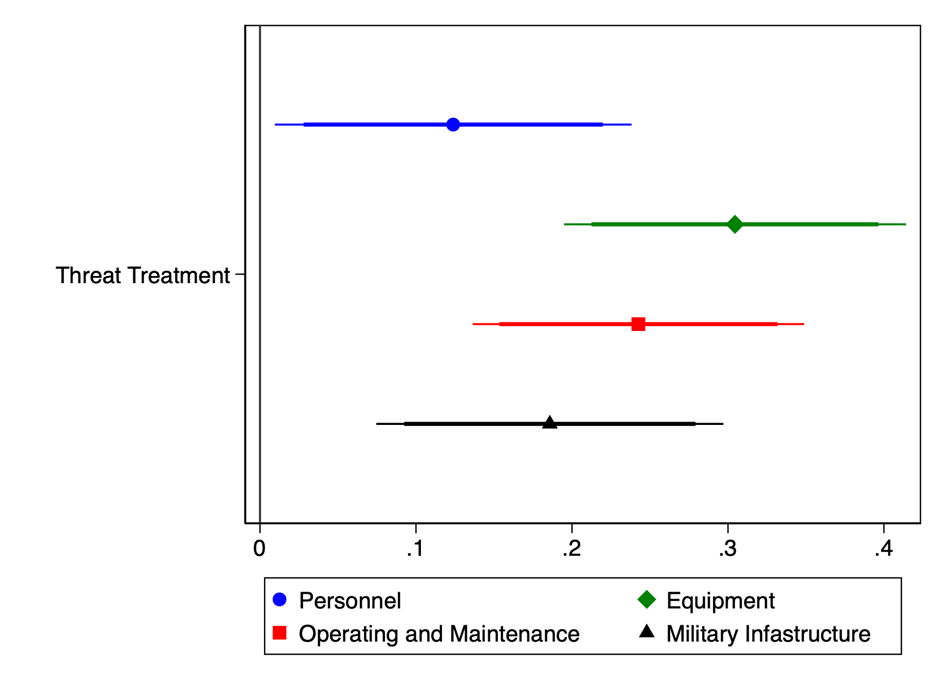 This figure shows the average treatment effect, from four separate models, of reading the article about the security threat to Italy on the outcomes of different types of military investments. The thin and thick bars indicate the 90% and 95% confidence intervals, respectivley, around the estimates. 